STATION ONE5 jumping jacks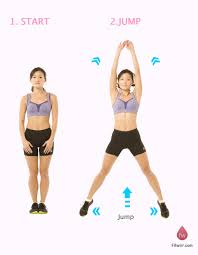 5 palms to floor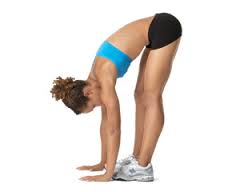 5 elbow to knee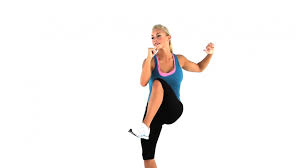 STATION TWO10 jumps on the trampoline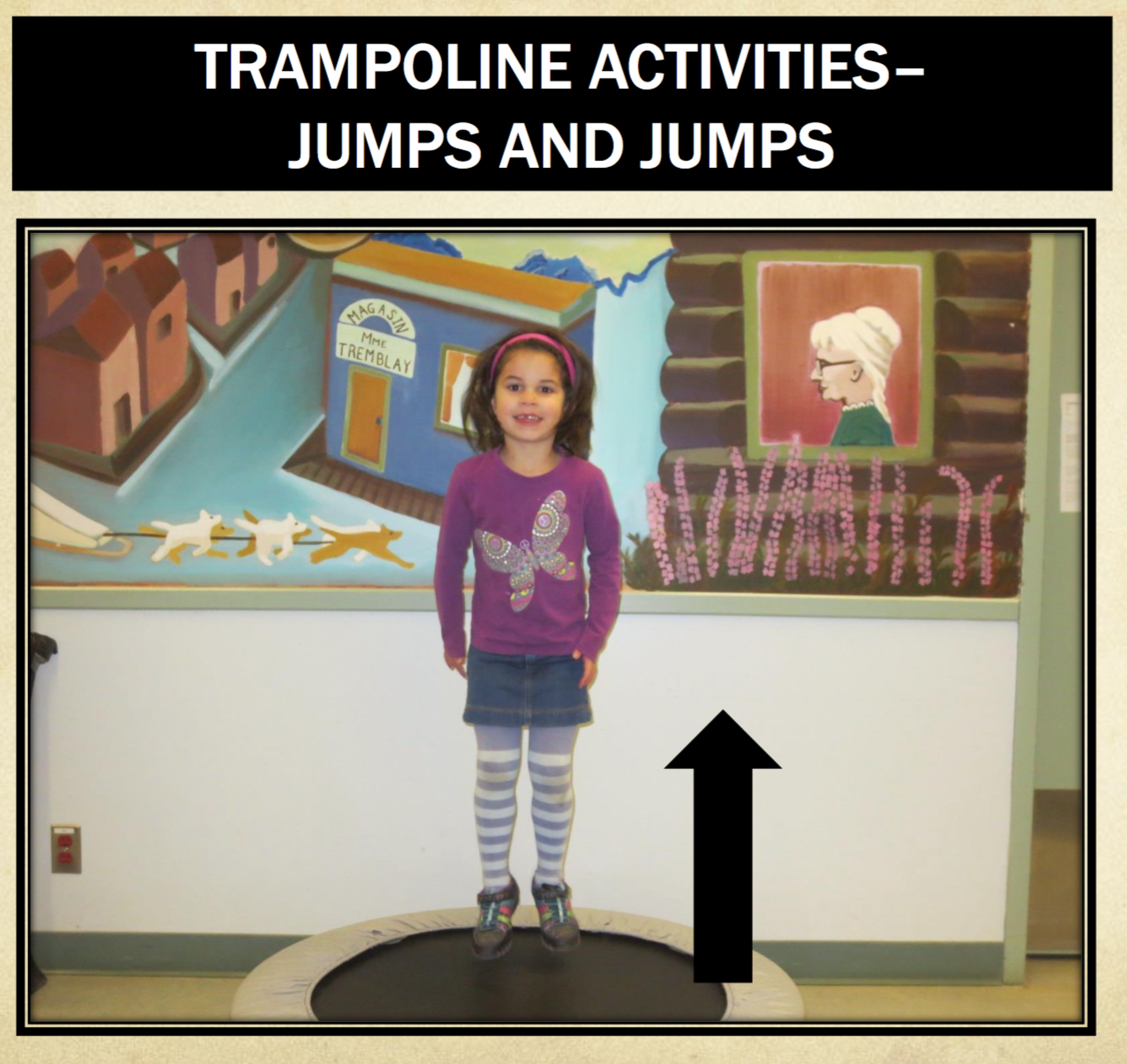 STATION THREETheraband stretches on the Yoga ball10 in front10 diagonal10 behind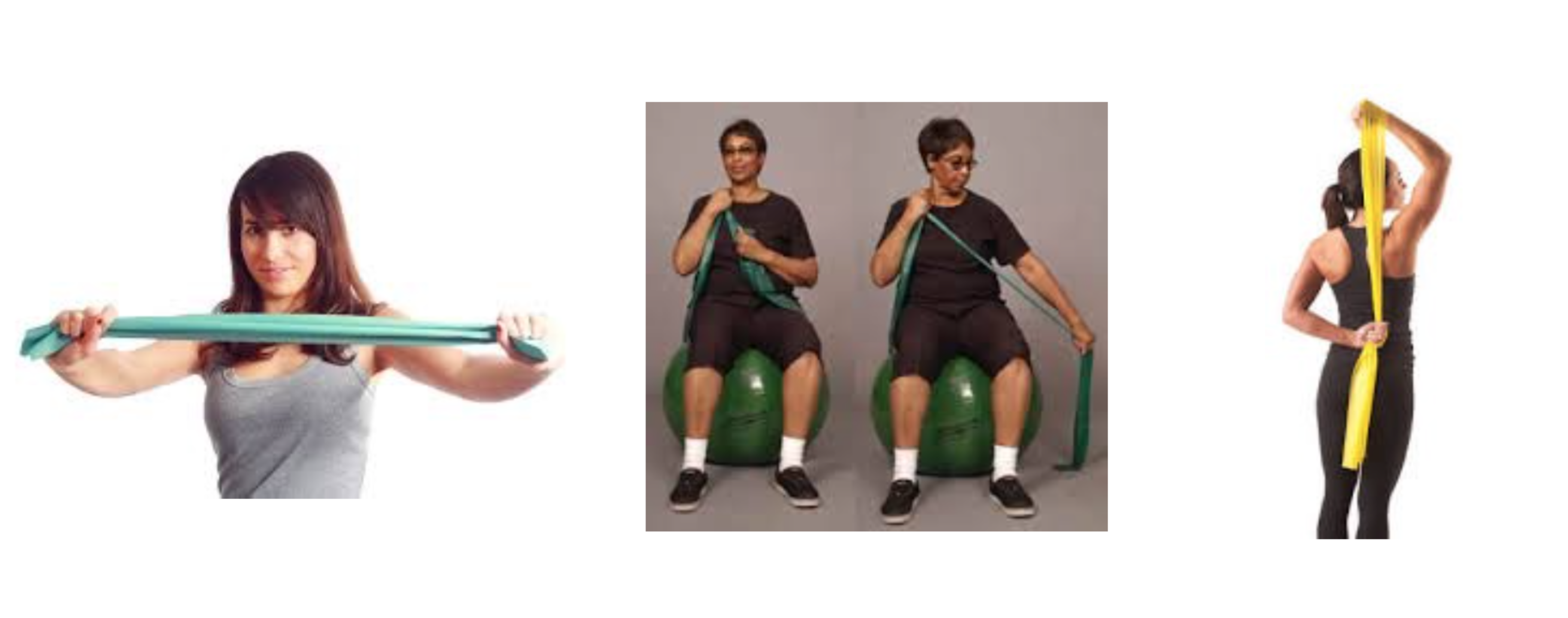 STATION FOUR5 wall push ups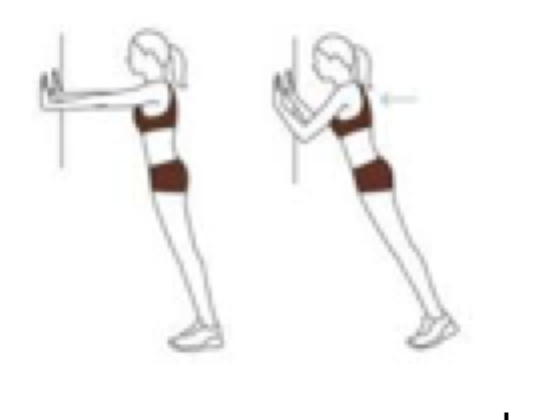 5 crab walks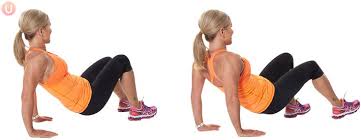 5 hand to knee w/ weighted wrist band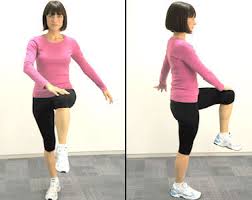 STATION FIVE5 back & forth stomach /yoga ball walks to jigsaw puzzle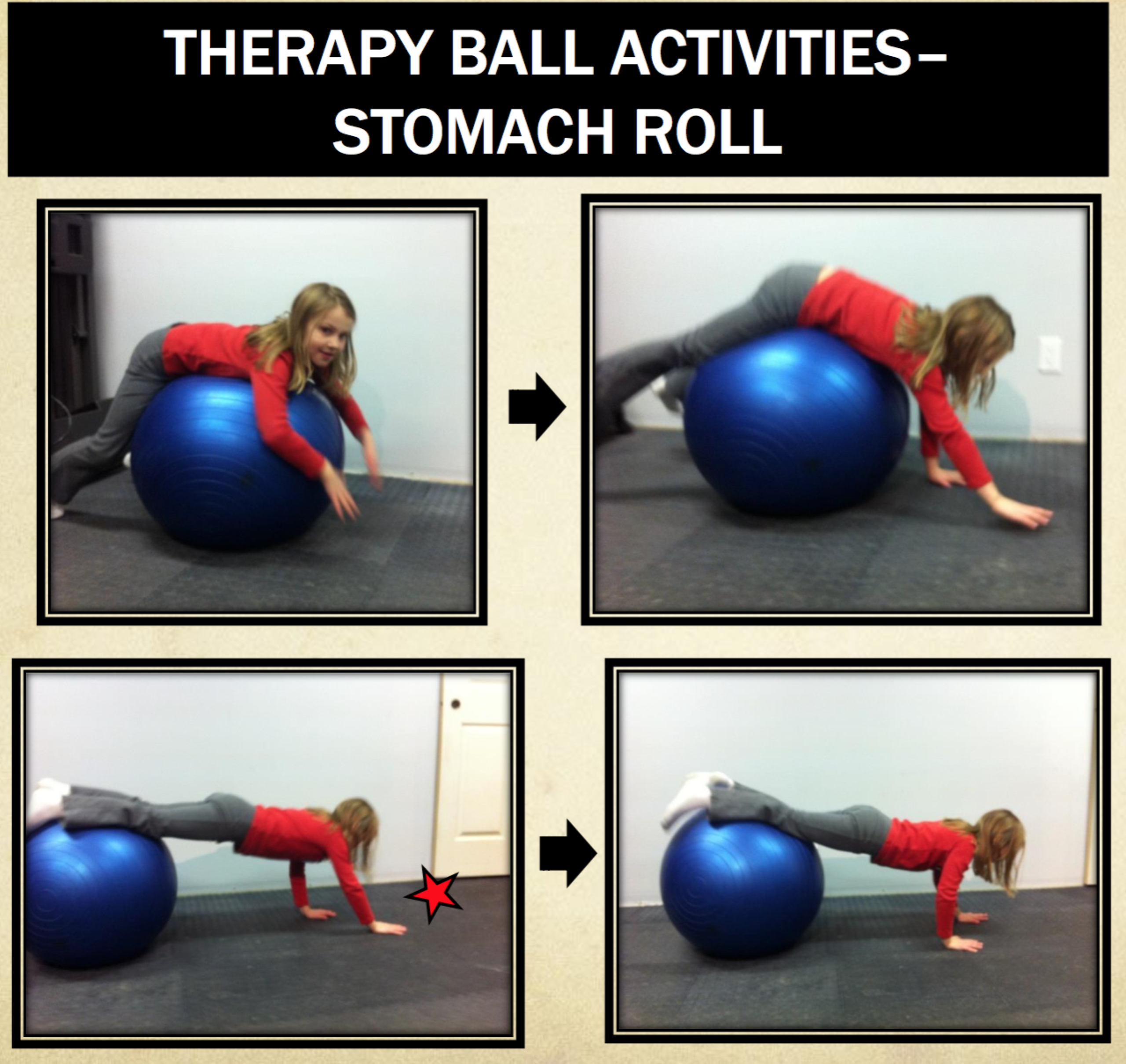 STATION SIX10 alternating one-footed stands on half yoga ball or balance seesaw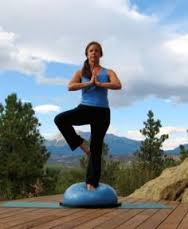 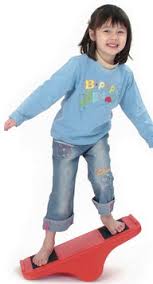 STATION SEVENCotton ball blow with straw across the line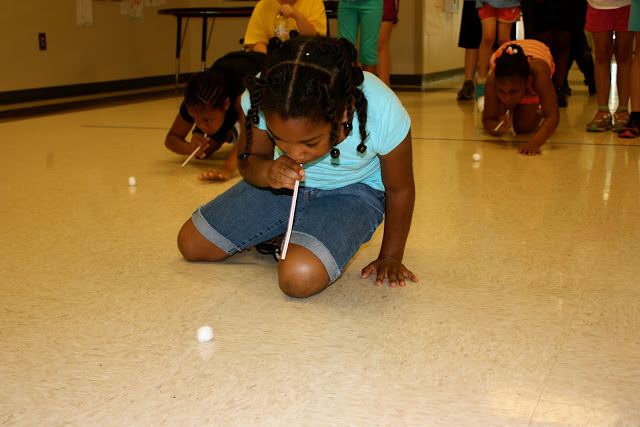 Deep breathing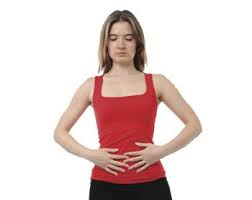 Listening to music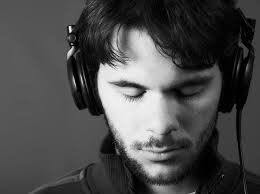 Yoga poses (downward dog, warrior, cat/cow, child’s  pose)